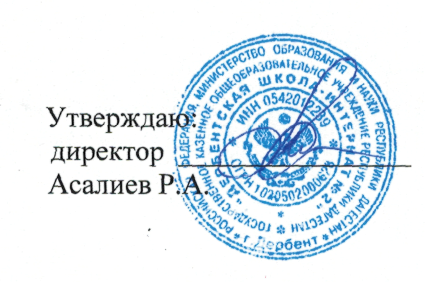 ПРИКАЗот 06.12.2021 года №________О созданииШкольной Службы ПримиренияНа основании Международной конвенциии «О правах человека и ребёнка», положения о Школьной Службе Примирения, с целью снижения числа правонарушений и конфликтных ситуации среди несовершеннолетних, содействия профилактике правонарушений и социальной реабилитации участников конфликтных ситуаций на основе принципов восстановительного правосудияПРИКАЗЫВАЮ:Создать Школьную Службу Примирения.Назначить руководителем Школьной Службы Примирения социального педагога Чабанову М.Р.Сформировать состав ШСП из следующих работников и учащихся:Исрафилова С.А. –старшая вожатаяИсрафилова С.А.-педагог-психологКуджаев Мадрид- ученик 11кл.Расулов Маис- ученик 11кл.Абдуллаева Малика- ученица 8б кл.Алимова Инжи –ученица 9б кл.Гусейнова Камила –ученица 9б кл.Кулиева Юлия –ученица 8б кл.УтвердитьПоложение о Школьной Службе Примирения      2.Функциональные обязанности руководителя и членов ШСП     соц. педагогу Чабановой М.М.               1.Разработать проект Устава Школьной Службы Примирения.               2.Подготовить примерный план работы Школьной Службы Примирения на 2021-2022 учебный год.3.Контроль исполнения данного приказа возложить на заместителя директора по ВР Шекералиеву У.И.